										ПРОЕКТ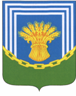                 СОВЕТ ДЕПУТАТОВ РЕДУТОВСКОГО СЕЛЬСКОГО ПОСЕЛЕНИЯ                       ЧЕСМЕНСКОГО МУНИЦИПАЛЬНОГО РАЙОНА                                        ЧЕЛЯБИНСКОЙ ОБЛАСТИ___________________________________________________________________                                                    РЕШЕНИЕот «17» апреля  2018 г.                                                                                 № 11«Об утверждении схемы теплоснабженияРедутовского сельского поселенияЧесменского муниципального районаЧелябинской области на период до 2027 года»В соответствии с Федеральным законом «О теплоснабжении» от 27 июля 2010 года № 190-ФЗ, Постановлением Правительства РФ «О требованиях к схемам теплоснабжения, порядку их разработки и утверждения» от 22 февраля 2012 года № 154, Уставом Редутовского сельского поселения, Совет депутатов Редутовского сельского поселения                                                          РЕШАЕТ:             1.Утвердить схему теплоснабжения Редутовского сельского поселения Чесменского                 муниципального района, Челябинской области на период до 2027 года ( Приложение).             2.Контроль за исполнением данного решения оставляю за собой.             Председатель Совета депутатов:                                                         С.Р.Башаков